О внесении изменений в постановлениеадминистрации г. Канска от 01.04.2013 № 424В соответствии с постановлением администрации г. Канска от 15.02.2018 № 119 «О размещении нестационарных торговых объектов на территории муниципального образования город Канск», руководствуясь статьями 30, 35 Устава города Канска, ПОСТАНОВЛЯЮ:Внести в постановление администрации г. Канска от 01.04.2013 № 424 «Об утверждении Положения о комиссии по разработке схемы нестационарных торговых объектов на территории города Канска и внесению в нее изменений» (далее – Постановление) следующие изменения:Наименование Постановления изложить в следующей редакции:«О создании комиссии по разработке схемы нестационарных торговых объектов на территории города Канска и внесению в нее изменений».Пункт 1 изложить в следующей редакции:«1. Создать комиссию по разработке схемы нестационарных торговых объектов на территории города Канска и внесению в нее изменений.».Пункт 2 изложить в следующей редакции:«2. Утвердить Положение о комиссии по разработке схемы нестационарных торговых объектов на территории города Канска и внесению в нее изменений согласно приложению № 1 к настоящему Постановлению.».В приложении № 1 к Постановлению:пункт 3.3 изложить в следующей редакции:«3.3. Комиссия создается как постоянно действующий совещательный орган с участием представителей Роспотребнадзора, органов внутренних дел (полиции), органов, осуществляющих государственный пожарный надзор, Канского городского Совета депутатов, направленных для работы в Комиссии по представлению указанных органов и организаций.»;пункт 3.4 изложить в следующей редакции:«3.4. Состав Комиссии утверждается распоряжением администрации г.Канска.»;пункт 3.6 изложить в следующей редакции:«3.6. Организация деятельности Комиссии осуществляется управлением архитектуры и градостроительства администрации г. Канска.Руководство Комиссией осуществляет ее председатель. В отсутствие председателя его обязанности исполняет заместитель председателя Комиссии. Протоколы заседаний Комиссии ведет секретарь Комиссии.»;Приложение № 2 к Постановлению исключить.Ведущему специалисту Отдела культуры администрации г. Канска Н.А. Нестеровой разместить настоящее постановление на официальном сайте администрации города Канска в сети Интернет и опубликовать в официальном печатном издании «Канский вестник».Контроль за исполнением настоящего постановления возложить на заместителя главы города по общим вопросам С.В. Обверткину и заместителя главы города по экономике и финансам Е.Н. Лифанскую.Постановление вступает в силу со дня подписания, но не ранее 1 сентября 2020 года.Глава города Канска                                                                             А.М. Береснев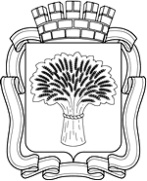 Российская Федерация                                                                             Администрация города Канска
Красноярского краяПОСТАНОВЛЕНИЕРоссийская Федерация                                                                             Администрация города Канска
Красноярского краяПОСТАНОВЛЕНИЕРоссийская Федерация                                                                             Администрация города Канска
Красноярского краяПОСТАНОВЛЕНИЕРоссийская Федерация                                                                             Администрация города Канска
Красноярского краяПОСТАНОВЛЕНИЕ27.05.2020 г.№449